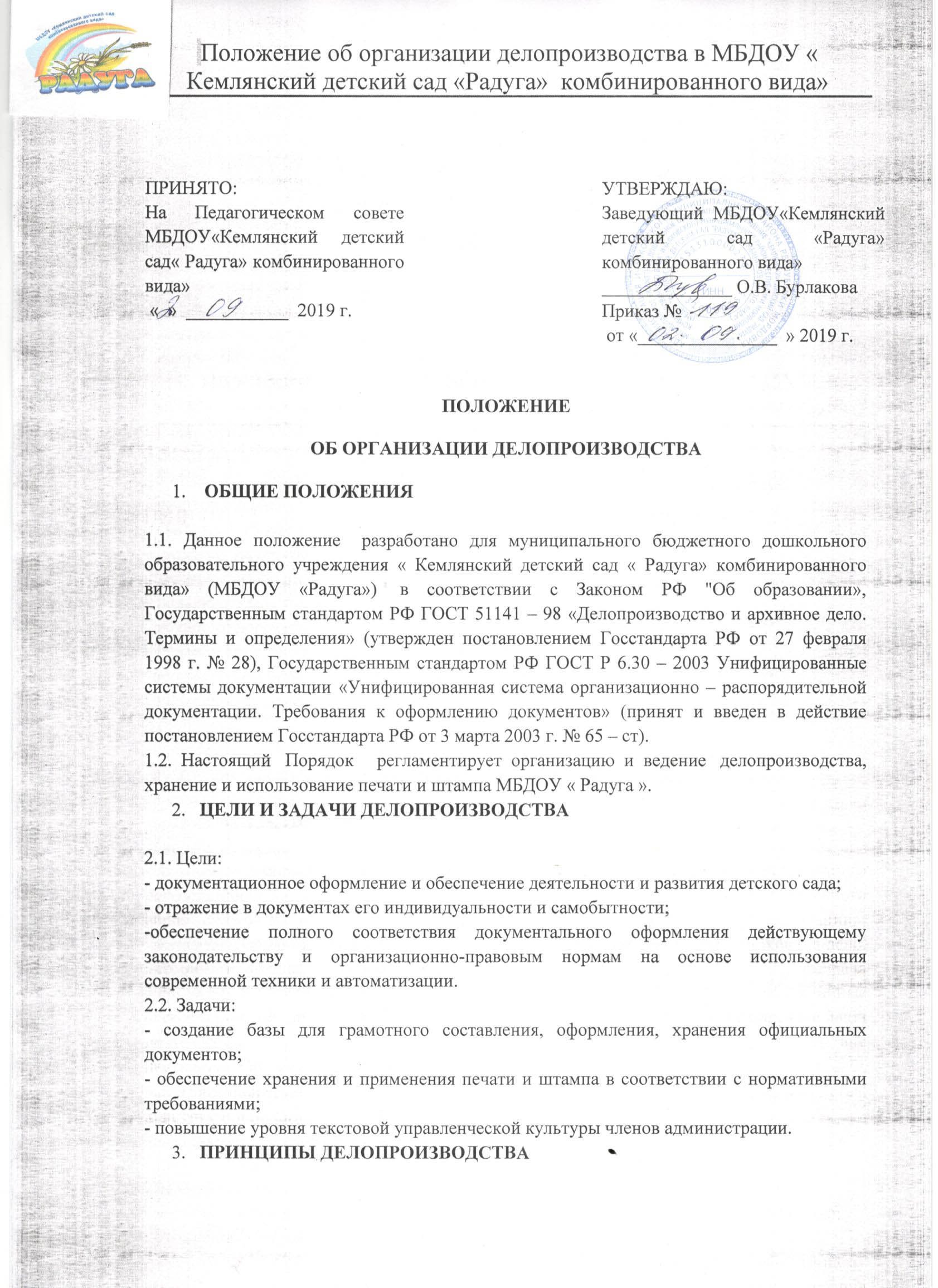 - доступность и сопоставимость учетных данных;- своевременность первичной обработки информации;- систематизация  документов детского сада.ФУНКЦИИ ДЕЛОПРОИЗВОДСТВА- документирование управленческой деятельности;- документирование трудовых правоотношений;- обработка и перемещение документов;- регистрация документов, обеспечение документной информации, учет и анализ документооборота;- контроль исполнения документов;- компьютерное изготовление, копирование и размножение документов.КЛАССИФИКАЦИЯ ДОКУМЕНТОВ    5.1. Организационно-правовые документы (обеспечивают организационно-правовую деятельность МБДОУ « Радуга»:- Устав;- договор с Учредителем;- свидетельство о государственной регистрации;- лицензия на образовательную деятельность;- технический паспорт;- коллективный договор /с приложениями/- трудовые договора;- правила внутреннего трудового распорядка;-положение об оплате труда работников /с приложениями/-положение о комиссии по регулированию споров между участниками образовательных отношений;-положение о психолого-медико-педагогическом консилиуме:-положение о родительском комитете;-положение о сайте;-положение о самообследовании;-положение о родительском собрании;-положение о порядке приема на обучение по образовательной программе дошкольного образования;-положение о Совете педагогов;-положение об организации и проведения аттестации педагогических работников;-положение о комиссии по противодействию коррупции;- положение об  организации делопроизводства- положение об организации  работы с персональными данными воспитанников и их родителями;- положение об организации  работы с персональными данными работников;- должностные инструкции работников;-инструкции по охране труда;-инструкции по технике безопасности;- штатное расписание;- тарификационные списки;5.2. Документы оформляются  печатью МБДОУ «Радуга», положения, инструкции согласуются с профсоюзным комитетом.5.3. Распорядительные документы:- приказы: по личному составу; по основной деятельности; по движению воспитанников;- распоряжения по различным направлениям деятельности  коллектива.5.4. Информационно-справочные документы:- протоколы, акты: по фактам; событиям; разбору конфликтных ситуаций и др.- справки: удовлетворяющие юридические факты; по воспитанникам;  для сотрудников; о фактах или событиях в жизнедеятельности МБДОУ « Радуга»;- докладные;- объяснительные записки;- служебные письма;- заявки;- телефонограммы;- книги регистрации входящей и исходящей документации.5.5. Учебно-педагогические информационные документы:- книга движения воспитанников;- личные дела воспитанников;- личные дела сотрудников;- приказы по основной деятельности (папки, подшивки);- книги приказов по личному составу;- документы по аттестации сотрудников;- книги учета личного состава педагогических работников;- аналитические справки по результатам проверок образовательного процесса;- книга учёта ;- книга протоколов педсоветов.5.6. Документы по трудовым правоотношениям:- приказы о приеме на работу и увольнении;- приказы об изменении учебной нагрузки, условий труда, объема работы и др.;- приказы на отпуск;- приказы на поощрение- приказы по аттестации педагогов;- приказы по тарификации;- ведение трудовых книжек, карточек Т-2.ТРЕБОВАНИЯ К ОФОРМЛЕНИЮ ДОКУМЕНТОВ6.1. К реквизитам документов: - единство правил документирования управленческой деятельности обеспечивается применением унифицированных форм документации в соответствии с требованиями. ГОСТа, а также разработанных инструкций.6.2. К содержанию документов: - оформление в виде связного текста, таблиц, графиков, анкет или в виде соединения этих структур.6.З. К текстам документов:следование нормам официально-делового стиля речи:краткость и точность изложения информации, исключение двоякого толкования;объективность и достоверность информации;составление, по возможности, простых (т. е. содержащих один вопрос) документов для облегчения и ускорения работы с ними;структурирование текста на смысловые части (исходя из цели и задач документа);использование трафаретных и типовых текстов при описании повторяющихся управленческих ситуаций.ОРГАНИЗАЦИЯ ДЕЛОПРОИЗВОДСТВА7.1. В МБДОУ « Радуга »  виды документов:- документы, поступающие из других организаций (входящие);- документы, отправляемые в другие организации (исходящие);-документы, создаваемые в МБДОУ « Радуга » и используемые в управленческом процессе (внутренние).7.2. Регистрации подлежат все документы, требующие исполнения, использования в справочных целях:ВходящиеИсходящие.7.З. Результаты учета и документооборота ведутся заведующим  для выработки мер по совершенствованию работы с документами.7.4. Документы группируются по видам, хранятся в папках с относящимися к ним приложениями.7.5. Классификация документов закрепляется в номенклатуре дел и фиксируется в приказе.8. НОМЕНКЛАТУРА ДЕЛ (прилагается)9.ОТБОР ДОКУМЕНТОВПо окончании учебного года производится отбор документов для постоянного, временного хранения ( протоколы педсоветов, личные дела уволившихся  работников и т. д.), которые оформляются в дела и хранятся в архиве МБДОУ « Радуга ».10. ТРЕБОВАНИЯ К ХРАНЕНИЮ И ПРИМЕНЕНИЮ ПЕЧАТИ10.1. Печать и штамп  МБДОУ « Радуга » хранятся в сейфе заведующего.10.2. Ответственность за ее сохранность возложена на заведующего.Печать Детского сада ставится на следующие документы:документы финансовой отчетности;уставные документы;трудовые книжки;характеристики, справки;акты сдачи-приемки и списания;выписки из документов Детского сада и их копии;гарантийные письма и их копии;договоры, калькуляции и протоколы к ним;сметы, счета и накладные.11. ПЕРЕЧЕНЬ ДОКУМЕНТОВ, ПОДЛЕЖАЩИХ К УТВЕРЖДЕНИЮ ЗАВЕДУЮЩИМ- годовой план учебно-воспитательной работы;- образовательная программа ДОУ;- расписание;- расписание кружков (в том числе и платных дополнительных  образовательных услуг);- правила внутреннего трудового распорядка работников;- должностные инструкции работников;- инструкции по охране труда;- другие локальные акты.Согласовано с профсоюзным комитетом.   Протокол №  ________  от ___________